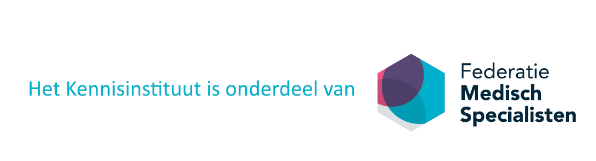 Verzamel Word-document voor het ophalen van commentaar vanuit uw achterban inzake de commentaarfase van de concept richtlijn Risicoprofiel Diagnostisch ProcesVerstuurd op	: Reactie voor	: 14 maart 2023Naam lid:Lidmaatschapsnummer:Namens interne commissie/ werkgroep: Samenstelling van de werkgroep, Management samenvatting P5-P7Pagina- en regelnummerCommentaarInleiding: P8Pagina- en regelnummerCommentaarHoofdstuk 1: Diagnostisch proces P9-P10Pagina- en regelnummerCommentaarHoofdstuk 2: Diagnosefouten P11-P13Pagina- en regelnummerCommentaarHoofdstuk 3: Werkwijze P14–P15Pagina- en regelnummerCommentaarHoofdstuk 4: Achtergrondkenmerken onderzochte populaties P16-P18Pagina- en regelnummerCommentaarHoofdstuk 5: Waar in het diagnostisch proces treden fouten op die leiden tot een diagnosefout? P 19-P24Pagina- en regelnummerCommentaarHoofdzaak 6: Oorzaken van diagnosefouten P25-P30Pagina- en regelnummerCommentaarHoofdstuk 7: Mogelijkheden voor verbetering P31-P 37Pagina- en regelnummerCommentaarBegrippenlijst P38-P40Pagina- en regelnummerCommentaarBijlagen bij rapport Risicoprofiel diagnostisch proces P1-P3Pagina- en regelnummerCommentaarAppendix 1A – Generieke Analysemethode gebaseerd op Baartmans 2020 P7-P10Pagina- en regelnummerCommentaarAppendix 1B – Safer DX (Singh 2019) P11Pagina- en regelnummerCommentaarAppendix 1C – DEER taxonomie (Schiff 2009) P12Pagina- en regelnummerCommentaarAppendix 1D – Clavien-Dindo classificatie (Dindo 2004) P13Pagina- en regelnummerCommentaarAppendix 1E – Gezondheidsbeperking (Langelaan 2017) P14Pagina- en regelnummerCommentaarAppendix 1F – Eindhoven classificatie model van (Vuren 1997, van der Schaaf 2005) P15Pagina- en regelnummerCommentaarBijlage 2. Methoden vragenlijsten bij medisch specialisten en patiënten P16Pagina- en regelnummerCommentaarAppendix 2A Qualtrics vragenlijst medisch specialisten en artsen (niet) in opleiding via wetenschappelijke verenigingen P17-P23Pagina- en regelnummerCommentaarAppendix 2B Qualtrics vragenlijst (Patiëntenfederatie) P24-P31Pagina- en regelnummerCommentaarBijlage 3. Methoden retrospectieve analyse Veilig Incident Meldingen (VIM) P32Pagina- en regelnummerCommentaarBijlage 4. Literatuurstudies P33Pagina- en regelnummerCommentaarAppendix 4A Uitgangsvraag fouten in de pre-pre-analytische fase van het diagnostisch proces P33-P39Pagina- en regelnummerCommentaarAppendix 4B Uitgangsvraag impact diagnosefouten P40-P49Pagina- en regelnummerCommentaarAppendix 4C Uitgangsvraag patiëntkenmerken P50-P73Pagina- en regelnummerCommentaarAppendix 4D Uitgangsvraag intermenselijke communicatie P74-P80Pagina- en regelnummerCommentaarAppendix 4E Uitgangsvraag bijdrage van het Elektronisch Patiënten Dossier (EPD) in het ontstaan van diagnosefouten P81-P89Pagina- en regelnummerCommentaarOverig commentaarPagina- en regelnummerCommentaar